Методическая разработка внеурочного занятияпо «Финансовой грамотности» 3-4 классыТема «Деньги любят счёт»-Оглавление 1. Аннотация 2. Ключевые слова 3. Введение 4. Технологическая карта5. Приложение6. Список литературыАннотация Данная методическая разработка предназначена для проведения внеурочного занятия по теме «Деньги любят счёт» в 3-4 классах с целью активизации интеллектуально-познавательных навыков обучающихся на основе полученных знаний, повышения уровня эрудиции в области финансовой грамотности, развития творческой активности, воспитания интереса к дисциплине.Ключевые слова Деньги,   рубль.Тема:«Деньги любят счёт»Тип занятия: комбинированный Цель занятия: Образовательная: учить рациональному использованию денег.Развивающая: учить сравнивать и обобщать изучаемые факты и понятия, развивать самостоятельное мышление, речь учащихся. Воспитательная: создать атмосферу коллективного поиска, эмоциональной приподнятости, радости познания, преодоления трудностей, прививать интерес к предмету «Финансовая грамотность».Дидактическая задача: формирование осознанного отношения к деньгам. 	Планируемые результаты:Предметные: владение понятиями: деньги, рубль; владение знанием: рациональное использование денег.Метапредметные: Регулятивные: умение совместно с учителем определять цели своего обучения; развивать мотивы и интересы своей познавательной деятельности; составлять план действия по решению проблемы;проявление познавательной и творческой инициативы; оценка правильности выполнения действий; самооценка. Познавательные: умение извлекать информацию, определять понятия.Коммуникативные: умение организовывать учебное сотрудничество; принимать другие позиции. Личностные: развитие коммуникативных навыков через работу в группах, парах; уважительно и доброжелательно относиться к друг другу; сформировать ответственность за принятие решений в сфере личных финансов. Основные понятия: деньги, рубль.Формы обучения: фронтальная, групповая, парная. Межпредметные связи: математика, окружающий мир, литературное чтение.Оборудование: проектор, экран, компьютер, раздаточный материалТаблица 1Технологическая карта урокаПриложениеФизминутка.Мы нашли богатый клад, (изображают как копают клад)Каждый кладу очень рад, (дети улыбаются друг другу).Стали думать как нам быть (повороты головой)Как же клад нам разделить? (руки в сторону)Чтоб хватило всем друзьям,Делим ровно пополам.Загадка1.Для всех мы в обилии рождаемся на свет.У одних нас много, а у других нас нет.(Деньги)2.Деревянного мальчишку,
Шалуна и хвастунишку
Знают все без исключений.
Он любитель приключений.
Легкомысленным бывает,
Но в беде не унывает.
И синьора Карабаса
Обхитрить сумел не раз он.
Артемон, Пьеро, Мальвина
Неразлучны с …
(Буратино)Карточка « Кошелёк»КарточкаСоветы детям «Как правильно обращаться с деньгами»Литература1.Корлюгова Ю.Н. Финансовая грамотность: методические рекомендации для учителя. 2–4 классы общеобразоват. орг.— М.: ВИТА-ПРЕСС, 2014. — 64 c. (Дополнительное образование:Серия «Учимся разумному финансовому поведению»).Интернет-ресурсы1. https://po-ymy.ru/zagadki-pro-dengi-monety-dlya-detej.htmlЭтап урокаДеятельность учителяДеятельность ученикаПримечание1.Организационный момент. Приветствует учащихся, проверяет готовность обучающихся к уроку.Приветствуют учителя2. Актуализация субъектного опыта учащихся. 1. Учитель выводит на тему урока через загадку.2. Учитель предлагает объяснить пословицы:«Копейка рубль бережёт»«Деньги любят счёт».3.Учитель предлагает задание «Кошелёк» .:-У вас есть в кошельке 100 рублей. Вам нужно купить подарок другу. Что вы купите?- Давайте посмотрим и вместе обсудим ваши ответы. Отгадывают загадку. Дети обсуждают в парах и высказывают своё мнение.Дети обсуждают в группах и рисуют на листе свой ответ3.Изучение новых знаний и способов деятельностиЗагадывает загадку про Буратино:Отгадайте загадку и узнайте сказочного героя.Учитель задаёт вопросы:-Сколько денег было у Буратино?- Как он их потратил?- С пользой ли он их потратил? Почему?Учитель предлагает по иллюстрации узнать следующего литературного героя. (Муха-цокотуха)- А как она нашла и потратила свои деньги?- А на что копил деньги следующий герой?- Кто из этих героев тратил деньги с пользой?Дети отгадывают. Дети отвечают на вопросы.Приводят доказательствам своим ответам.Дети отвечают на вопросы.Приводят доказательства своим ответам.Дети узнают Малыша из повести-сказки А. Линдгрен. Дети отвечают и доказываютФизминуткаУчитель показывает движения.Дети проговаривают слова и делают движения5.Первичная проверка понимания изученногоУчитель предлагает ребятам выполнить задание:- Выбрать только те советы, которые учат, как правильно тратить деньгиДети работают в парах, обсуждают и отмечают «+» правильные советы.Затем проверяют по контрольному слайду.6. Применение изученногоУчитель предлагает вернуться к заданию «Кошелёк» .- Как же потратить деньги «с умом» на подарок другу?Дети работают в группах, обсуждают7. РефлексияУчитель задаёт вопрос?- Так что же теперь для вас значит пословица «Деньги любят счёт»?Дети отвечают8. Домашнее заданиеУчитель предлагает подобрать пословицы, в которых говорится о том , что дороже денег? 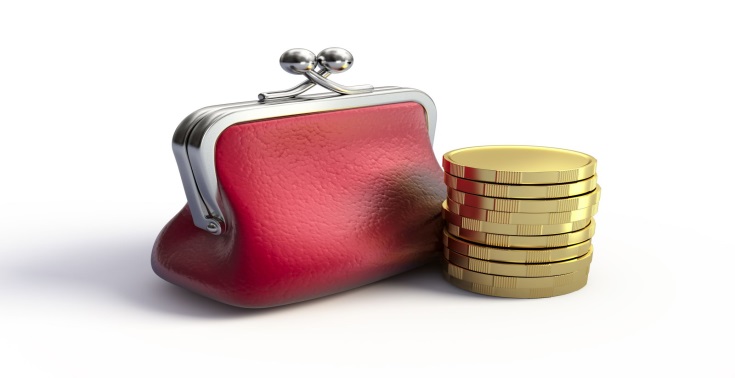 № ппСовет+ или -1Будьте аккуратными в трате денег, старайтесь не растратиться.2Соизмеряйте свои « хочу» и «могу».	3Тратьте деньги  не задумываясь.4Заведите копилку и вносите в нее сдачу от своих покупок.так вы сможете накопить сбережения.5Пришли в магазин – покупайте всё, что хотите.6Старайтесь тратить деньги с умом. Родители зарабатывают деньги свои трудом.7Когда вы идете за покупками, то старайтесь выбрать те товары, в которых  нуждаетесь. 8Научитесь сравнивать цены и делать грамотный выбор.9Не экономьте на заботе о  своих близких!